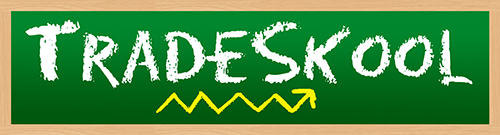 Name: ________________________						Date:__________Fill in the blank to find what kind of superfood Macbun is.G _ A P ES _ S A M _   S _ E DH E _ P   S E _ DD _ N D I L _ _ NWhat is Macbun’s second most powerful vitamin?MagnesiumFolateVitamin B6ManganeseWhat vitamin has less power than the Macbun’s second most powerful vitamin? Vitamin B6RiboflavinPantothenic Acid FolateRewrite to uncover Macbun’s most powerful vitamin. Hint: It’s written backwards! NimaihtK NimativNicainEtalofWhat is Macbun’s second most powerful mineral?CopperMagnesiumZincManganeseWhich Mineral is more powerful than Macbun’s second most powerful mineral? IronCopperMagnesiumPhosphorusRewrite to discover Macbun’s third most powerful mineral. Hint: It’s written backwards!ReppocEsenagnamMuisengamMuissatopMacbun is on the ________________ team.FruitHerbSeedVegetableWhat does Macbun’s superpower help with?Blood CirculationProstateMemoryHeart DiseaseWhat is the serving size on Macbun’s trading card? 80 Seeds1 Ounce½ Cup, Chopped1 Tbsp., WholeIf you had half Macbun’s size, how many calories would you have?81		5426100Fill in the blank to discover what continent Macbun is from._M_R _ I _ AE _R_ _ E A _ I  A_ O _ T_   A _ _R I _ ASolve the math equation in order to find Macbun’s correct energy.150 + 350 ÷ 5100 – 50 + 285 x 2       14. Which altered state does Tradeskool suggest to maximize Macbun’s flavor?Sautéed with Carrot and Broccoli Served over Quinoa Hemp Hummus Pita PocketMixed with Honey and a Pinch of CinnamonHomemade Trail MixWhat is the main body part used in Macbun’s special move?LegsAbsArmsBack